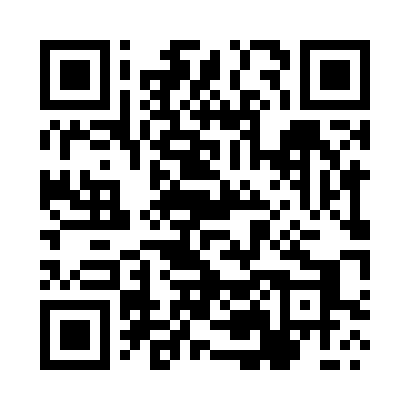 Prayer times for Skoczow, PolandMon 1 Apr 2024 - Tue 30 Apr 2024High Latitude Method: Angle Based RulePrayer Calculation Method: Muslim World LeagueAsar Calculation Method: HanafiPrayer times provided by https://www.salahtimes.comDateDayFajrSunriseDhuhrAsrMaghribIsha1Mon4:206:281:005:267:339:332Tue4:176:261:005:287:359:363Wed4:146:231:005:297:379:394Thu4:116:2112:595:307:399:415Fri4:076:1912:595:327:419:446Sat4:046:1612:595:337:439:467Sun4:016:1412:595:347:459:498Mon3:576:1112:585:367:469:529Tue3:546:0912:585:377:489:5510Wed3:506:0612:585:387:509:5711Thu3:476:0412:585:407:5210:0012Fri3:436:0212:575:417:5410:0313Sat3:405:5912:575:427:5610:0614Sun3:365:5712:575:437:5810:0915Mon3:335:5512:575:458:0010:1216Tue3:295:5212:565:468:0110:1517Wed3:255:5012:565:478:0310:1818Thu3:215:4812:565:488:0510:2119Fri3:175:4512:565:508:0710:2520Sat3:145:4312:555:518:0910:2821Sun3:105:4112:555:528:1110:3122Mon3:055:3812:555:538:1310:3523Tue3:015:3612:555:558:1510:3824Wed2:575:3412:555:568:1610:4225Thu2:535:3212:545:578:1810:4526Fri2:485:3012:545:588:2010:4927Sat2:445:2712:545:598:2210:5328Sun2:435:2512:546:008:2410:5729Mon2:425:2312:546:028:2610:5830Tue2:415:2112:546:038:2810:59